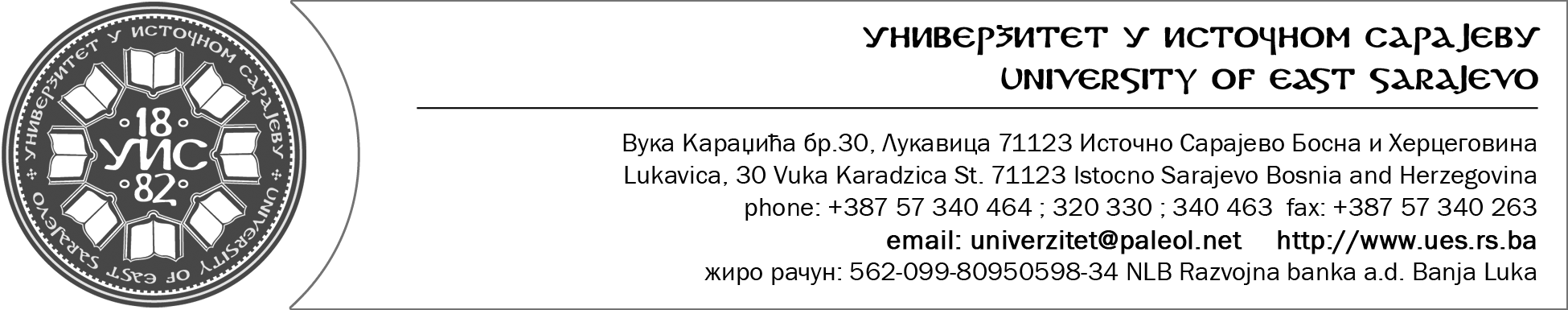 Број: 02.1-3959-ЈК/16Датум:28.11.2016. годинеНа основу члана 69. и члана 89. Закона о високом образовању ( Службени гласник РС број 73/10, 104/11, 84/12 и 108/13 и 44/15), и на основу Одлуке Сената број: 01-С-714-XXII/16 од 24.11.2016. године и Одлуке Сената број: 01-С-715-XXII/16 од 24.11.2016. Универзитет у Источном Сарајеву објављује                                                         К О Н К У Р СОрганизациона јединица: Педагошки факултет Бијељина1.За избор наставника за ужу научну област Рачунарске науке и ужу област образовања Информациони системи (предмети: Архитектура рачунарских система, Оперативни системи, Интернет програмирање, WEB дизајн, Информатика)................................................1 извршилацСемберских ратара бб, 76 300 БијељинаОрганизациона јединица: Економски факултет Брчко1.За избор у звање вишег асистента за ужу научну област Информационe науке (друштвени аспекти) и ужу област образовања Информациони системи (предмети: Пословна информатика,  Пословни информациони системи, Информациони системи у менаџменту и Електронско пословање)......................................................................................................................1 извршилацСтудентска 11, 76 100 БрчкоОрганизациона јединица: Факултет пословне економије Бијељина1.За избор у звање вишег асистента за ужу научну област Информационе науке (друштвени аспекти) и ужу област образовања Информационе науке – друштвени аспекти (предмети: Пословна информатика, Увод у програмирање, Електронско пословање и Управљачки информациони системи).................................................................................................1 извршилацСемберских ратара бб, 76 300 БијељинаОрганизациона јединица: Економски факултет Пале2.За избор у звање доцента за ужа научну област Актуарство и ужу област образовања Актуарство (предмети: Привредна и финансијска математика, Актуарска математика, Финансијски модели и методи и Квантитативни модели осигурања).........................1 извршилацАлексе Шантића 3, 71 420 ПалеКандидати морају да испуњавају опште и посебне услове предвиђене Законом о раду и услове утврђене чл. 77.;78.; и 87. Закона о високом образовању.Уз пријаву на Конкурс кандидати прилажу:-  овјерене копије диплома о стеченој високој спреми и магистратури, односно доказ о завршеном другом циклусу студија (за избор у  звање вишег асистента) и овјерену копију докторске дипломе (за избор у наставна звања), - извод из матичне књиге рођених,- доказ о избору у звање (ако је раније биран),- кратку биографију и библиографију као и доказе о испуњености услова за избор у  звање у које се бира у складу са члановима 77.;78.; и 87. Закона о високом образовању, као и по  један примјерак свега наведеног у библиографији.Са кандидатима који су поднијели уредне, потпуне и благовремене пријаве на конкурс биће обављен интервју.Пријаве се подносе у року од 15 дана од дана објављивања конкурса на адресе организационих јединица.       Непотпуне и неблаговремене пријаве неће се узети у разматрање.ПОНИШТЕЊЕ КОНКУРСАПоништава се Конкурс објављен у дневном листу „Глас Српске“ дана 05.10.2016. године у дјелу који се односи на избор наставника за ужу научну област Офталмологија и ужу област образовања Офталмологија (предмети: Офталмологија, Хирургија, Развојни офталмолошки поремећаји) на Медицинском факултету Фоча.